Calculation time!Can you write down five ways to make 17?  You can use addition or subtraction.(use other numbers in place of 17)Go ShoppingGo shopping with an adult, add together the price of 3 items.Calculate the change as if you paid using a £2 coin or a £5 or £10 note.MeasurementPractise using a ruler to draw lines that are:5cm, 16cm, 29cm     Then you can make them into pictures!Shape HuntFind 5 2D shapes and 5 3D shapes around your home.Record the number of faces, sides, edges and vertices (corners), each of the shapes have.Estimate the Amount GamePlay with a family member.Pour pasta into a jar or bowl and estimate how many pasta shapes there are.Count the shapes.The person who has the closest estimate wins a point.Refill the bowl and play again, the person with the most points wins the game!Fun Friday Night TVUse a TV guide to create a viewing schedule for 2 hours and 15 minutes of television.Use the start and finish times for each programme to calculate their duration.List the programmes you could watch.Fun Friday Night TVUse a TV guide to create a viewing schedule for 2 hours and 15 minutes of television.Use the start and finish times for each programme to calculate their duration.List the programmes you could watch.Kitchen MeasuringWhen cooking or baking, use scales to weigh the ingredients.Record what you weigh and the amounts.Remember to use the correct unit of measurement (e.g. grams and kilograms Get Surveying!Create a questionnaire and gather data about your family and/or friends about their favourite meals, snacks or drinks.You could present your data in a graph.Estimate the Amount GamePlay with a family member.Pour pasta into a jar or bowl and estimate how many pasta shapes there are.Count the shapes.The person who has the closest estimate wins a point.Refill the bowl and play again, the person with the most points wins the game!Numeracy Home Learning Challenges (First Level)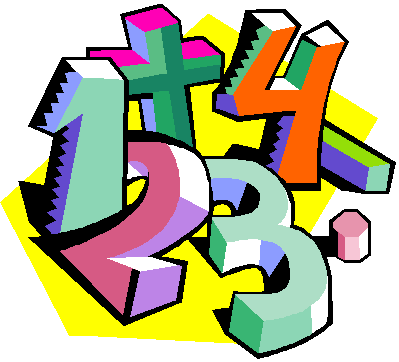                        Name: ______________________________ 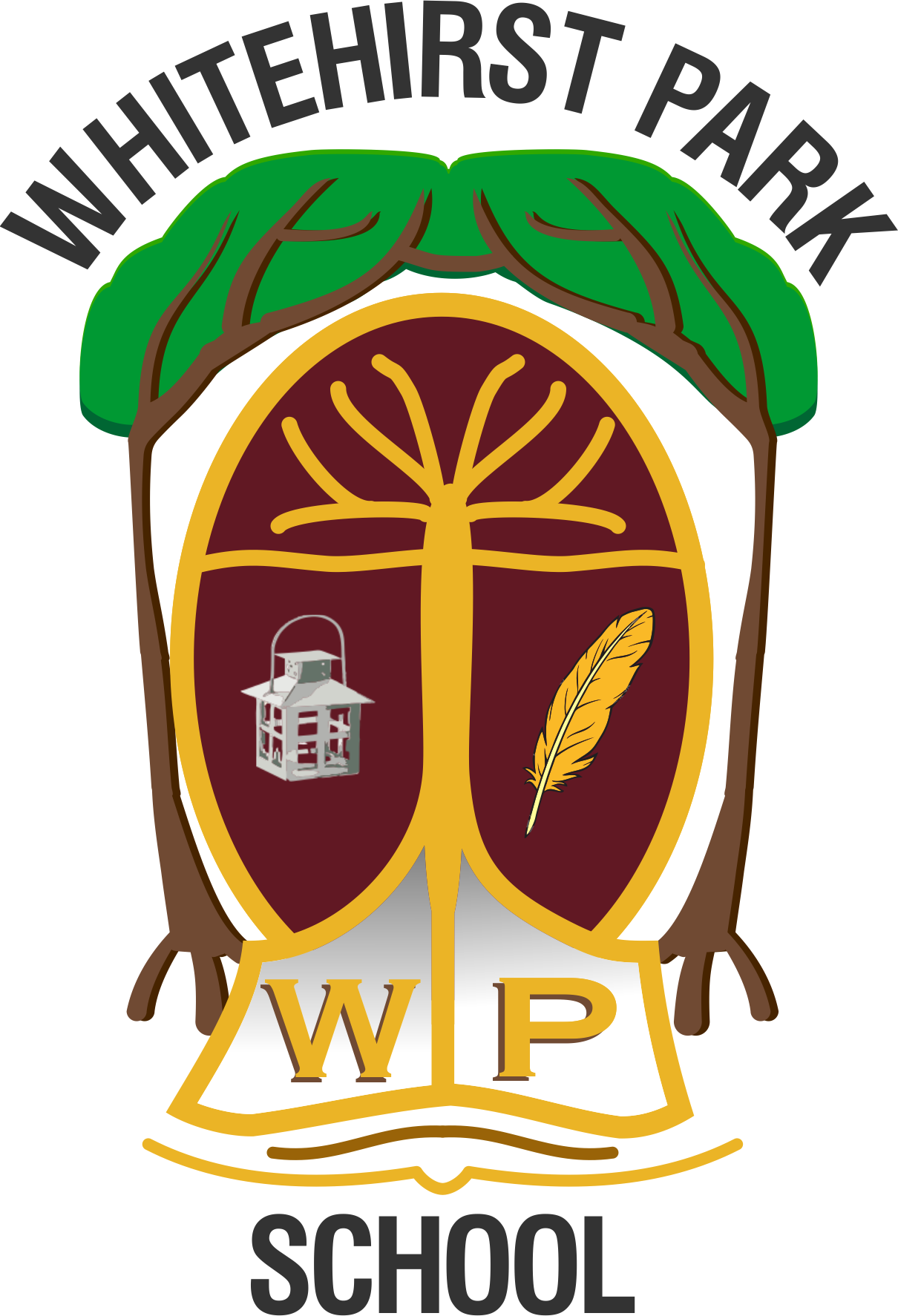 Class: ________________________Numeracy Home Learning Challenges (First Level)                       Name: ______________________________ Class: ________________________Kitchen MeasuringWhen cooking or baking, use scales to weigh the ingredients.Record what you weigh and the amounts.Remember to use the correct unit of measurement (e.g. grams and kilograms Get Surveying!Create a questionnaire and gather data about your family and/or friends about their favourite meals, snacks or drinks.You could present your data in a graph.Estimate the Amount GamePlay with a family member.Pour pasta into a jar or bowl and estimate how many pasta shapes there are.Count the shapes.The person who has the closest estimate wins a point.Refill the bowl and play again, the person with the most points wins the game!Fractions at HomeMake a list of 10 items that you could cut, fold or draw a line on to create fractions.Write whether they can be divided into halves or quarters.Fractions at HomeMake a list of 10 items that you could cut, fold or draw a line on to create fractions.Write whether they can be divided into halves or quarters.Kitchen MeasuringWhen cooking or baking, use scales to weigh the ingredients.Record what you weigh and the amounts.Remember to use the correct unit of measurement (e.g. grams and kilograms Get Surveying!Create a questionnaire and gather data about your family and/or friends about their favourite meals, snacks or drinks.You could present your data in a graph.Other Curricular Area ChallengesArt – Outdoor PatternsHead outside to create a picture using patters.Use natural resources (e.g. leaves, twigs, petals, etc) to make your patterns.Music – Favourite SongListen to one of your favourite songs, can you count the beats in the music.Make a tally mark for every 8 beats. Now listen to another song and do the same.  Which song has the most tally marks?HWB – Skipping TablesPractise your times tables by reciting them as you skip or hop.Use any times tables that you have learned in class or know!